AGXPE Meeting LogisticsJune 22, 2018Henning's Supermarket & Community RoomEntrance Closest to the UPS StoreCommunity Room is inside and up the stairs (2nd Floor)290 Main St,Harleysville, PA 19438(215) 256-9533Breakfast Buffet is included from 7:30 – 9:30 amLunch Buffet is included from  11:30-1:30 pmGet Mapquest Directions by Clicking on the following linksFrom Freehold, NJhttp://mapq.st/2tgkwC0From Morristown, NJhttp://mapq.st/2MdzBuWFrom Cherry Hill, NJhttp://mapq.st/2toNkr2From Trenton, NJhttp://mapq.st/2Ie489F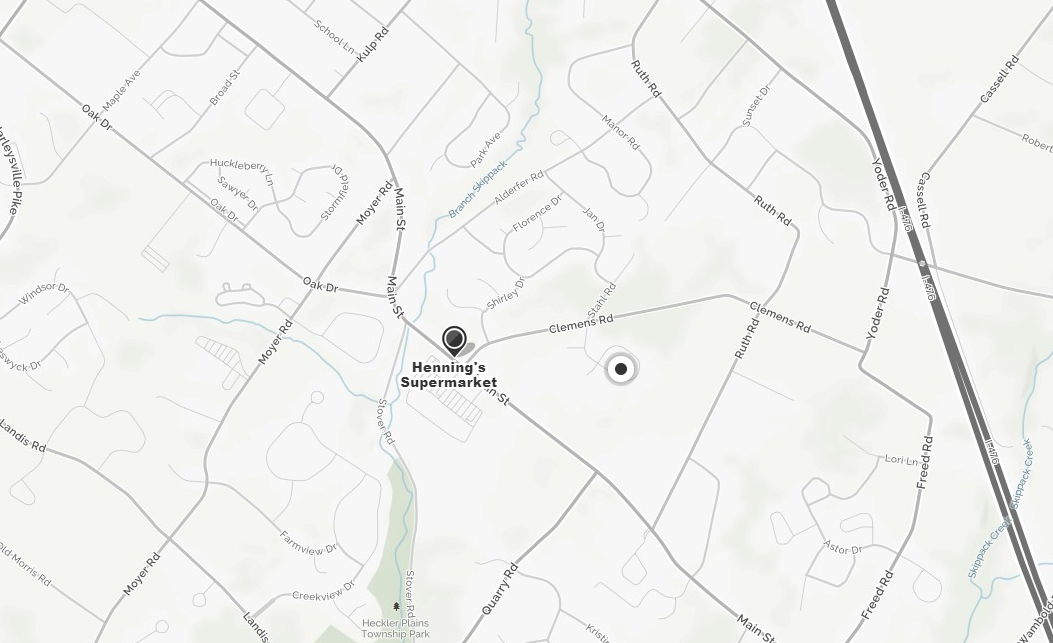 Map of 2 mile radius of meeting